يك شوريلايحه به هزينه قطعي منظور نمودن اعتبار خريد وسايل حفاظتي جزيره خارك (در اجراي ماده «141» آيين‌نامه داخلي مجلس شوراي اسلامي)كميسيون‌هاي ارجاعياصلي‌:فرعي‌:معاونت قوانيناداره كل تدوين قوانين باسمه تعاليشماره 37559/53107تاريخ 31/3/1395معاونت امور مجلس رئيس جمهورهيأت وزيران در جلسه مورخ 16/3/1395 موافقت كرد:در اجراي ماده (141) قانون آيين‌نامه داخلي مجلس شوراي اسلامي لوايح مندرج در فهرست پيوست كه تأييد شده به مهر«دفتر هيأت دولت» است، در دستور كار مجلس شوراي اسلامي قرار گيرد.اسحاق جهانگيريمعاون اول رئيس‌جمهورشماره 54799/48185تاريخ 22/3/1391معاونت امور مجلس رئيس جمهورهيأت وزيران در جلسه مورخ 21/3/1391 موافقت نمود:لوايح مندرج در فهرست پيوست كه به مهر«دفتر هيأت دولت» تأييد شده است، در دستور كار مجلس شوراي اسلامي قرار گيرد.محمدرضا رحيميمعاون اول رئيس‌جمهورشماره 46133/40050			    تاريخ 1/4/1387معاونت حقوقي و امور مجلس رئيس جمهورهيأت وزيران در جلسه مورخ 19/3/1387 موافقت نمود:لوايح مندرج در فهرست پيوست كه به مهر «دفتر هيأت دولت» تأييد شده است، در دستور كار مجلس شوراي اسلامي قرار گيرد.پرويز داودي- معاون اول رئيس‌جمهورشماره 6621/32148 	تاريخ 10/2/1384 جناب آقاي حدادعادل رئيس محترم مجلس شوراي اسلامي 	لايحه به هزينه قطعي منظور نمودن اعتبار خريد وسايل حفاظتي جزيره خارك كه بنا به پيشنهاد معاونت حقوقي و امور مجلس رئيس جمهور در جلسه مورخ 30/10/1383 هيأت وزيران به‌تصويب رسيده است‌، جهت طي تشريفات قانوني به پيوست تقديم مي‌گردد. سيدمحمد خاتمي - رئيس جمهورمقدمه:	با عنايت به اين‌كه اعتبار مندرج در تصويبنامه شماره 4677 /م ن مورخ 13/8/1361 موضوع اختصاص مبلغ چهل و پنج ميليون (000 000 45) دلار به استناد تبصره (8) قانون بودجه سال 1361 كل كشور از محل رديف 503041 به منظور خريد وسايل حفاظتي تأسيسات نفتي در جزيره خارك تاكنون در دفاتر ذي‌حسابي وزارت نفت تحت عنوان علي‌الحساب ثبت و نسبت به واريز و تسويه آن اقدامي به عمل نيامده است و ازطرفي نگهداري رقم مزبور در سرفصل حسابهاي سنواتي تراز عملياتي وزارت نفت را با مشكل مواجه مي‌نمايد، لذا لايحه زير براي طي تشريفات قانوني تقديم مي‌شود: لايحه به هزينه قطعي منظور نمودن اعتبار خريد وسايل حفاظتي جزيره خارك	ماده واحده- به وزارت نفت اجازه داده مي‌شود مبلغ چهار ميليارد (4.000.000.000) ريال اعتبار رديف 503041 (هزينه‌هاي ناشي از جنگ تحميلي‌) قانون بودجه سال 1361 كل كشور را كه براي خريد وسايل حفاظتي جزيره خارك دراختيار وزارتخانه ياد شده قرار گرفته بود و به علت شرايط خاص زمان جنگ امكان تهيه اسناد و مدارك انجام هزينه ميسر نمي‌باشد با تأييد هيأتي مركب از نمايندگان وزارتخانه‌هاي نفت‌، دفاع و پشتيباني نيروهاي مسلح و امور اقتصادي و دارايي و ديوان محاسبات كشور به هزينه قطعي منظور نمايد. وزير نفت                                                    رئيس جمهور   وزير امور اقتصادي و داراييوزير دفاع و پشتيباني نيروهاي مسلحنظر اداره‌كل تدوين قوانينمعاون محترم قوانيناحتراماً در اجراي بندهاي (2) و (4) ماده (4) قانون تدوين و تنقيح قوانين و مقررات كشور مصوب 25/3/1389 نظر اين اداره‌كل به شرح زير تقديم مي‌گردد:1- سابقه تقديم:ماده 134 -  قبلاً تقديم نگرديده است-  قبلاً در جلسه علني شماره         مورخ            تقديم و در تاريخ              در  مجلس/  كميسيون  (موضوع اصل 85 قانون اساسي) رد شده و اينك: با تغيير اساسي پيش از انقضاء شش ماه  با انقضاء شش ماه     مجدداً قابل پيشنهاد به مجلس2- در اجراي بند (2) ماده (4) قانون تدوين و تنقيح قوانين و مقررات كشور: در لايحه تقديمي آيين‌نگارش قانوني و ويرايش ادبي3- از نظر آيين‌نامه داخلي مجلس (شكلي):الف- ماده 131-اول- موضوع و عنوان مشخصدوم- دلايل لزوم تهيه و پيشنهاد در مقدمه        سوم- موادي متناسب با اصل موضوع و عنوان     ب- ماده 136- امضاء مقامات مسؤول را   ج- ماده 142- لايحه تقديمي داراي	            است و پيشنهاد آن به عنوان                      مواجه با ايراد4- در اجراي بند(4) ماده(4) قانون تدوين و تنقيح قوانين و مقررات كشور مصوب 25/3/1389:اول: از نظر قانون اساسي؛	لايحه تقديمي با قانون اساسي بطوركلي مغايرتدوم: از نظر سياست‌هاي كلي نظام و سند چشم‌انداز؛	لايحه تقديمي با سياست‌هاي كلي نظام و سند چشم‌انداز مغايرت   سوم: از نظر قانون برنامه؛	لايحه تقديمي با قانون برنامه مغايرتچهارم: از نظر آيين‌نامه داخلي مجلس (ماهوي)؛	الف- لايحه تقديمي با قانون آيين‌نامه داخلي مجلس مغايرت 	ب- ماده 144- رعايت اصل هفتاد و پنجم قانون اساسي	ج- ماده 185- موجب اصلاح يا تغيير برنامه مصوب                    و نياز به          رأي نمايندگان	تعداد .......... برگ اظهارنظر به ضميمه تقديم مي‌شود.مديركل تدوين قوانين___________________________________________________5- لايحه تقديمي از حيث پيشگيري از وقوع جرم با بند(5) اصل(156) قانون اساسي مغايرتمعاونت اجتماعي و پيشگيري از وقوع جرم قوه قضائيهضميمه نظر اداره‌كل اسناد و تنقيح قوانينسوابق قانوني و دلايل ضرورت قانونگذاريسوابقدوره دهم ـ سال اول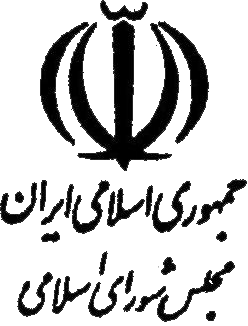      شماره چاپ          73تاريخ چاپ 26/4/1395     شماره‌ثبت            62‌قانون بودجه سال 1361 كل كشور مصوب 26/12/1360تبصره 8 - اجازه داده مي‌شود:‌الف - مبلغ چهارصد ميليارد (400.000.000.000) ريال اعتبار منظور در رديف 503041 اين قانون بنا به پيشنهاد سازمان برنامه و بودجه و‌تصويب هيأت وزيران براي تأمين هزينه‌هاي ناشي از جنگ تحميلي به شرح زير:1 - تأمين نيازمنديهاي نيروهاي مسلح جمهوري اسلامي ايران.2 - خريد و تهيه فرآورده‌هاي نفتي.3 - هزينه‌هاي جنگ‌زدگان.4 - بازسازي مناطق جنگي.‌تفكيك و اختصاص داده شود.ب - مصرف هر مقدار از اعتبار موضوع اين تبصره كه به اجراي قراردادهاي وزارت دفاع ملي و تعهدات اختصاص داده شود بر طبق مفاد بند (‌الف)‌تبصره (64) اين قانون و آيين‌نامه اجرايي آن مجاز مي‌باشد.‌دولت موظف است گزارش عملكرد موضوع اين تبصره را در هر شش ماه به مجلس شوراي اسلامي تقديم نمايد.